156/20157/20Mineral Titles Act 2010NOTICE OF LAND CEASING TO BE A MINERAL TITLE AREAMineral Titles Act 2010NOTICE OF LAND CEASING TO BE A MINERAL TITLE AREATitle Type and Number:Exploration Licence 29579Area Ceased on:30 March 2020Area:10 Blocks, 31.71 km²Locality:JERVOIS RANGEName of Applicant(s)/Holder(s):100% DBL BLUES PTY LTD [ACN. 140 024 442]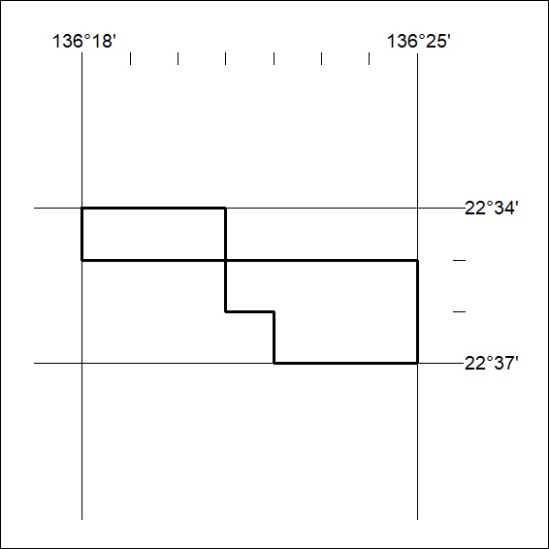 Mineral Titles Act 2010NOTICE OF LAND CEASING TO BE A MINERAL TITLE APPLICATION AREAMineral Titles Act 2010NOTICE OF LAND CEASING TO BE A MINERAL TITLE APPLICATION AREATitle Type and Number:Exploration Licence 32188Area Ceased on:31 March 2020Area:131 Blocks, 410.63 km²Locality:SEIGALName of Applicant(s)/Holder(s):100% HARKISS MINERAL DISCOVERY PTY LTD [ACN. 603 435 856]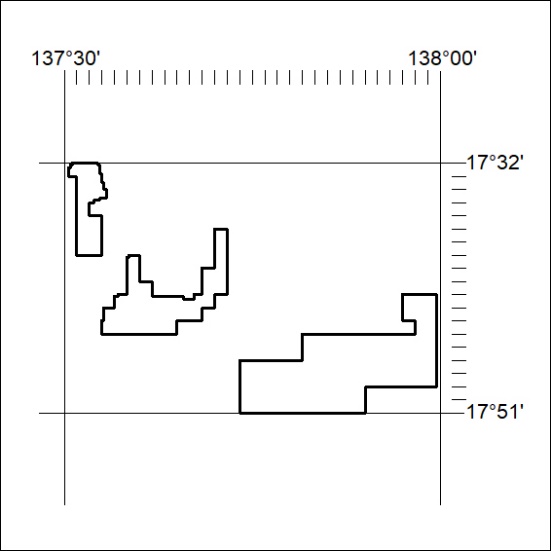 